Knowledge Organiser 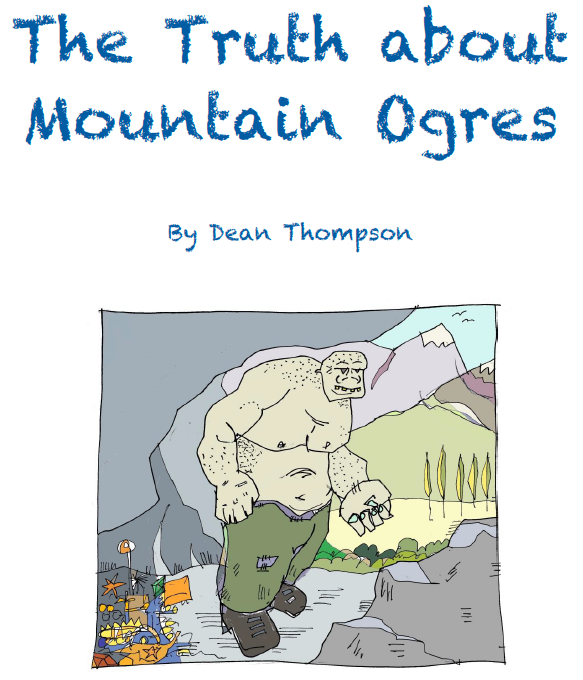 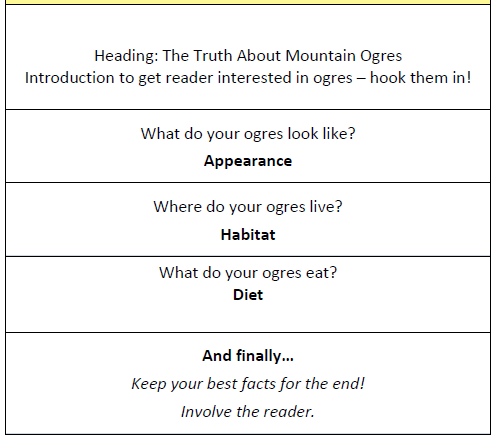 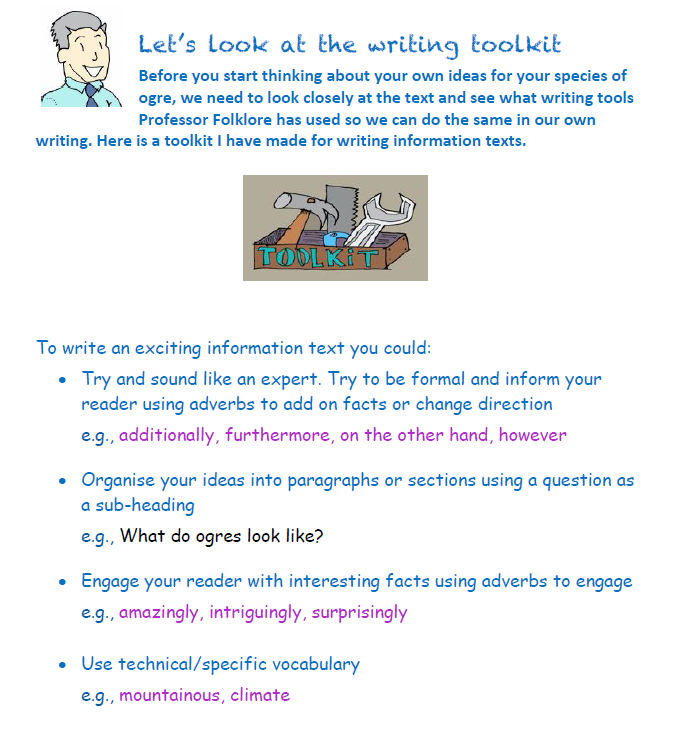 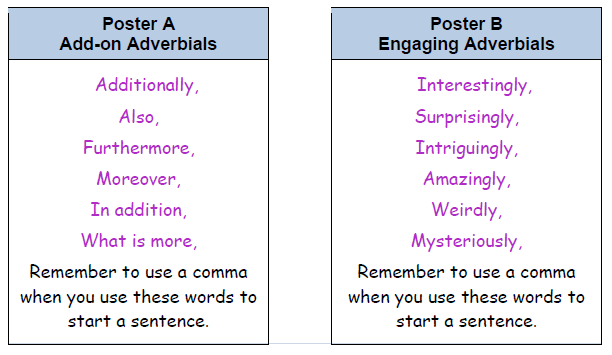 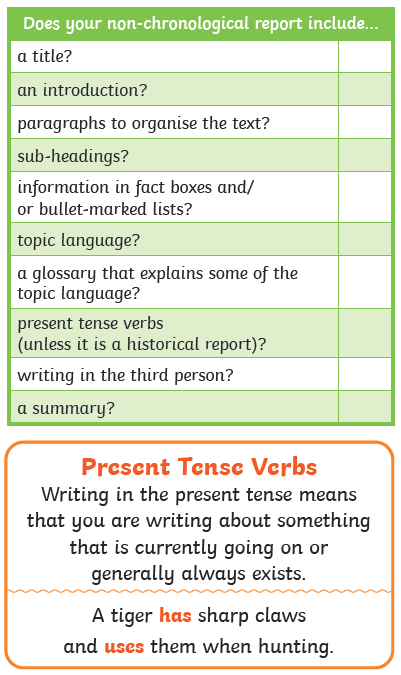 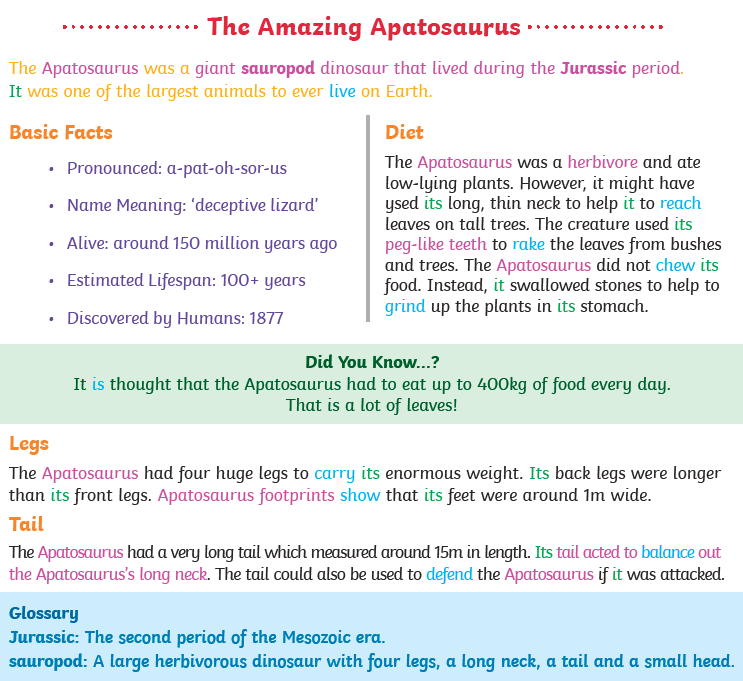 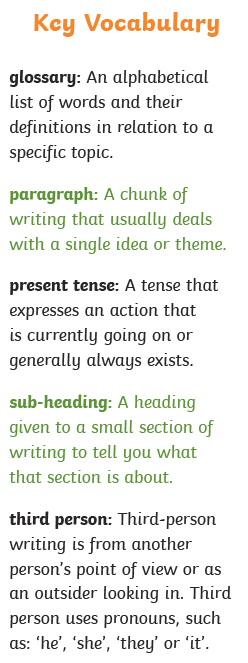 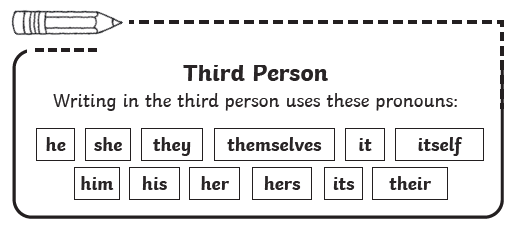 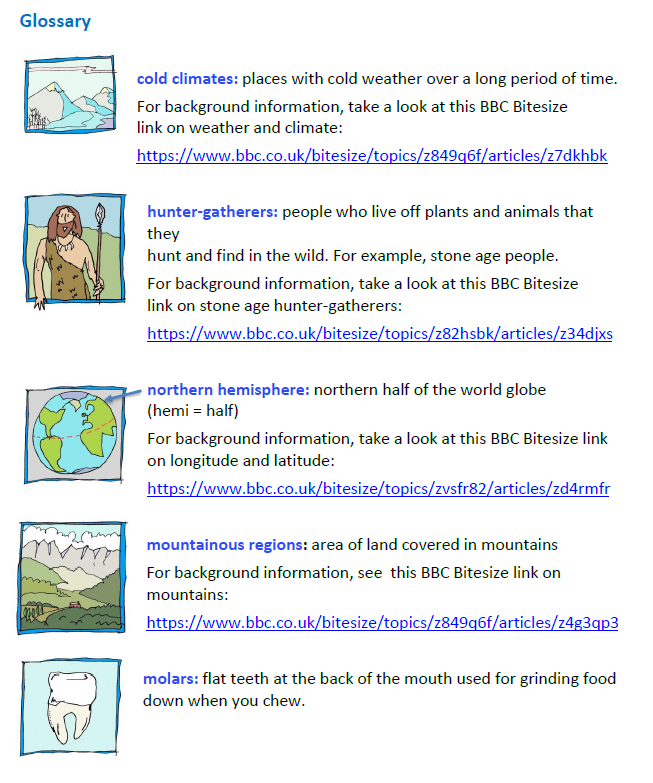 